Карта занятияНаименование детского садаГосударственное казенное коммунальное предприятие «Ясли – сад № 51 г. Павлодара» отдела образования города Павлодараакимата города ПавлодараФИОГаланина Елена ВладимировнаДолжность ВоспитательСтаж работы 28Категория Первая ОО, разделПознание – ЕстествознаниеТемаПингвиныВозрастная категорияПодготовительная группаНаименование ПодготовительнаяЦельРасширить знания детей о птицах – пингвинах.ЗадачиУчить детей различать животных по видам, месту их обитания.Расширить знания о внешнем виде, образе жизни, особенностей поведения, питания пингвинов.Развивать критическое мышление, умение задавать вопросы и отвечать на них, делать самостоятельные выводы.Средства Игра «Ареал обитания» (дикие животные, домашние, птицы), презентация «Пингвины», перья, вода,  пазл «Пингвины», схема «Птицы», картинки пингвинов из мультфильмов.Билингвальный компонент Кұс, балапан, канат, улкен, ұя.Bird, wing, penguinВводная частьЗагадка: «Птица я, но не летаюЯ на юге обитаю.Самый южный этот юг,Белый снег и лед вокруг.Очень плавать я люблю,Рыбу под водой ловлю»Предложить изобразить отгадку: походить как пингвины, поздороваться плечами и т.п.Д/игра «Найди ареал обитания»Цель: классификация животных по месту их обитания (дикие, домашние животные, птицы)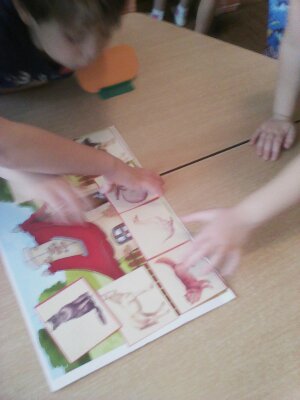 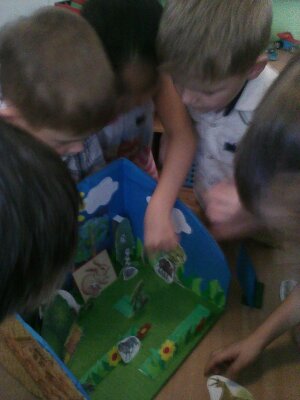 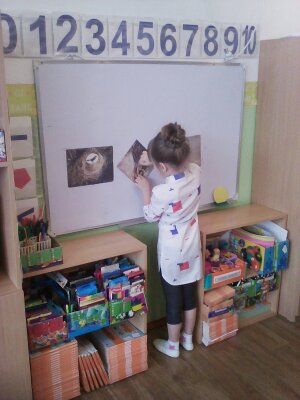 Основная частьПриглашение в видеозал для просмотра презентации фильма о пингвинах:Эвелина: 1. Планету населяют порядка 18 видов пингвинов. Они различны по размеру, массе, и имеют некоторые отличия в расцветке. Но в основе лежит черно-белый цвет. У всех пингвинов белое брюшко, а голова крылья и спина черные. Есть различия в расположении рисунка, у одних могут быть полоски на шее, голове или груди, у других пятнышки.Пингвины очень интересные и своеобразные. Они не похожи на других животных. Живут они в южном полушарии,  в Антарктике, предпочитают низкие температуры воздуха.Тело у пингвинов такое, что отлично подходит для плавания в очень холодной  воде и под водой. Голова и ноги маленькие. Пингвины должны быть толстенькими, чтобы жир защитил их от холода. Плавая под водой,  пингвины молчат, а когда находятся на земле, разговаривают между собой, издавая звуки похожие на звуки трубы. Ярослава: 2 Пингвины – это птицы, но летать они не умеют. Пингвины имеют прямую походку, не характерную другим птицам. Они  передвигаются, переваливаясь с ноги на ногу. Происходит это потому, что у них очень короткие перепончатые лапы. Маленькая головка с вытянутым клювом, который широко раскрывается при добыче еды. Его крылья по виду и строению отличаются от обычных пернатых птиц. Крылья пингвина больше похожи на ласты. Пингвины хорошо плавают,  и перемещаются там при помощи крыльев. Строение крыльев таково, что позволяет вращать ими, подобно винтам. У пингвина имеется внушительный запас жира слоем в 2-3 сантиметра. Перья пингвинов маленькие, плотные и гладкие, они покрыты слоем жира, поэтому и не дают намокнуть теплому пуху, который греет их в холодной воде. Пингвины в суровом климате ныряют в воду, плавают и не мёрзнут. Окраска перьев у всех видов практически идентичная – темная (обычно черная) спинка и белое брюхо.Костя: 3. Пингвины едят рыбу, ракообразных, планктон и некрупных головоногих моллюсков. Птица с удовольствием поедает криль, анчоусов, сардин, антарктическую серебрянку, мелких осьминогов и кальмаров. Ротовой аппарат птицы работает по принципу насоса: через клюв она всасывает некрупную добычу вместе с водой. Едят пингвины рыбу, а пьют морскую воду. Помимо рыбы пингвины любят полакомиться и каракатицами, и раками, и некоторыми другим водными обитателями.Лера: 4. Гнездятся пингвины чаще всего на невысоких каменистых берегах, при этом некоторые виды делают примитивные гнезда из гальки и скудной растительности, другие же облюбовывают углубления в скалах.  Высиживают яйца оба родителя, сменяя друг друга во время отлучек для добычи пищи. Собираются птицы в большие колонии. Самка откладывает 1 - 2 яйца. Держат его на лапах, а вылупившегося птенца родители по очереди греют и выкармливают.Максим: 5.Немного подросшие пингвинята начинают объединяться в группы, называемые  «детские сады» или «ясли». У пингвинов - есть няньки-воспитательницы. Им родители поручают своих малышей, пока уходят добывать пищу. Воспитательницы следят, чтобы пингвинята хорошо себя вели, не баловались, не дрались со сверстниками, не отходили в сторону – а то может подхватить свирепая птица, поморник. Няньки строго выполняют наказ родителей. Под их наблюдением сотни пингвинят и редко кто из них пропадает. Если кто-то приближается к такому детскому саду, няньки беспокоятся, тревожно верещат, размахивают короткими крыльями-ластами и торопливо уводят своих воспитанников подальше.Физминутка «Изобрази походку пингвина» (с мячами)
Эксперимент «С перьями»Для того чтобы убедиться в этом, проведем опыт. Подойдите к столу. Для проведения опыта нам понадобятся перья, смазанные жиром, и сосуд с водой. Возьмите перья в руки и опустите их в воду, затем выньте и посмотрите, что происходит с капельками воды: капли воды стекают с пера, и оно остается сухим. Какой можно сделать вывод?( Пингвины не мерзнут и выходят из воды сухими, потому что их перья покрыты слоем жира).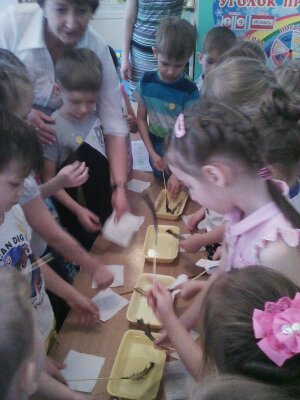 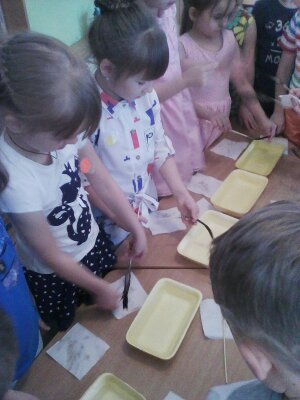 Дидиктическая игра «Собери пазл»Сравнение 2 видов пингвинов – чем похожи, и чем отличаются.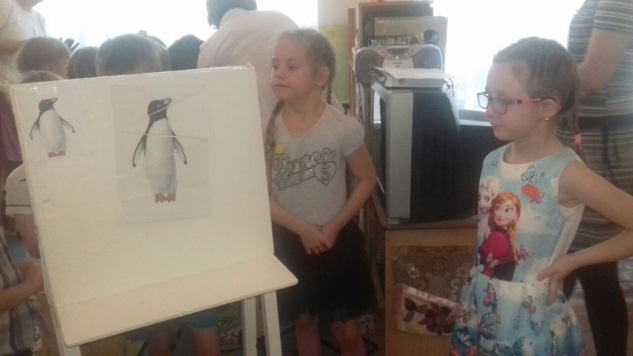 Давайте рассмотрим схему, из чего же состоит птица:1. У всех птиц есть голова, где расположены глаза, острый клюв.2. У них есть туловище, покрытое перьями.3. На туловище расположены крылья.4. У птиц две ноги, один хвост.5. Все птицы откладывают яйца.«Верные и неверные суждения»(Дети поднимают красную карточку на неправильное утверждение, а зеленую – на правильное утверждение).- пингвины – хорошие родители- пингвины умеют летать- пингвины умеют плавать- пингвин-это птица- у пингвина синяя спинка и желтая грудка- пингвины кушают травку и овощи- пингвины очень дружныеЗаключительная частьВ каких мультфильмах встречаются персонажи пингвины – герои нашего занятия?Как их зовут?